Monday, January 22nd, 2018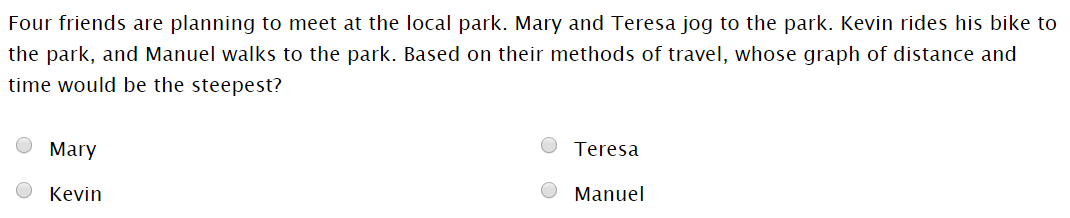 Tuesday, January 23rd, 2018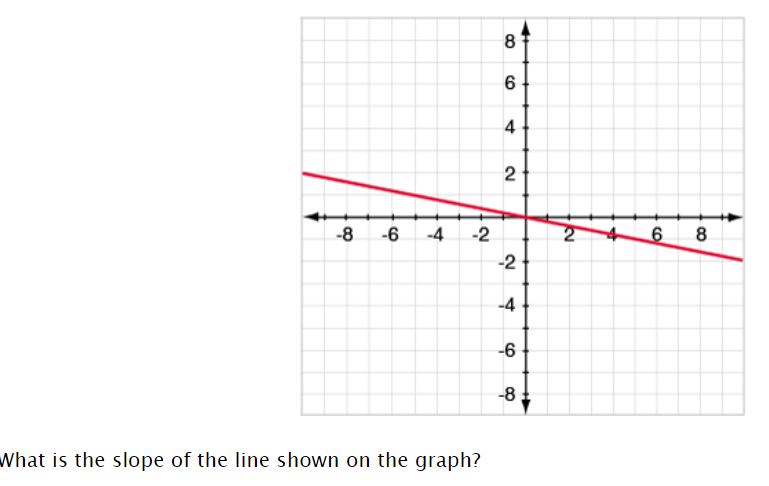 Wednesday, January 24th, 2018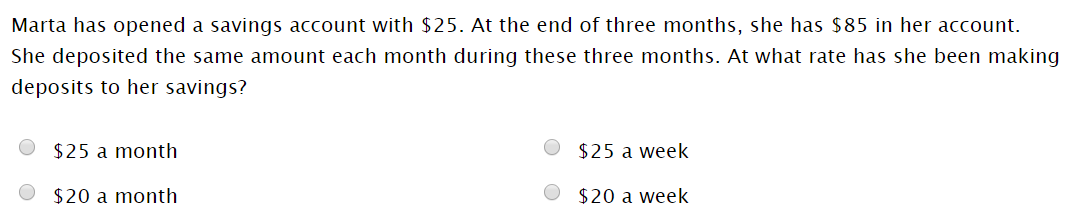 Thursday, January 25th, 2018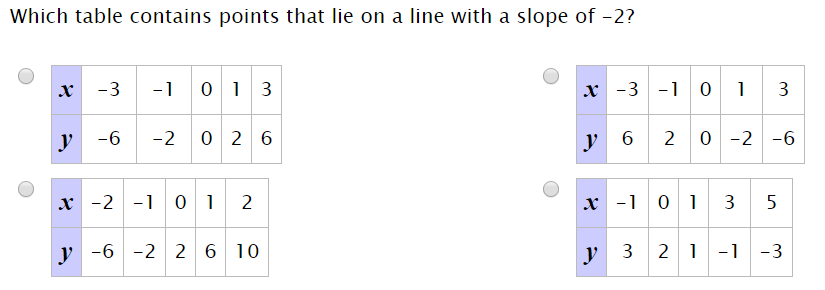 